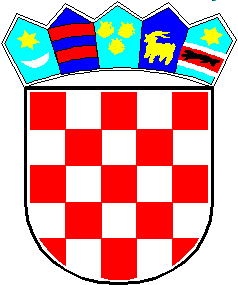 REPUBLIKA HRVATSKAVARAŽDINSKA ŽUPANIJAOPĆINA SVETI ĐURĐOPĆINSKI NAČELNIKKLASA: 400-08/21-04/1URBROJ: 2186-21-04-21-1Sveti Đurđ, 22. siječnja 2021.Na temelju članka 28. Zakona o javnoj nabavi „(Narodne novine“, br. 120/16) i članka 40. Statuta Općine Sveti Đurđ („Službeni vjesnik Varaždinske županije“, br. 32/09, 21/13, 70/13, 105/18 i 15/19 – pročišćeni tekst) općinski načelnik donosiPlan nabave Općine Sveti Đurđ za 2021. godinuOvaj Plan nabave Općine Sveti Đurđ za 2021. godinu stupa na snagu danom donošenja.Općinski načelnikJosip JanyEvidencijski broj nabavePredmet nabaveBrojčana oznaka premeta nabave iz CPV-aProcijenjena vrijednost nabave (u kunama)Vrsta postupka (uključujući i jednostavnu nabavu)Posebni režim nabavePredmet podijeljen na grupe?Sklapa se Ugovor/okvirni sporazum/narudžbenicaFinancira li se ugovor ili okvirni sporazum iz fondova EU?Planirani početak postupkaPlanirano trajanje ugovora ili okvirnog sporazumaNapomenaJ-21-1Ugostiteljske usluge - promidžba općine i ostale manifestacije – Dan općine55300000-380.000,00Postupak jednostavne nabaveNEUgovorNEtijekom godineJ-21-2Nabava osobnog automobila34110000-1104.000,00Postupak jednostavne nabaveNEUgovorNEtijekom godineJ-21-3Opremanje društvenog doma u Strugi39153000-9104.000,00Postupak jednostavne nabaveNEUgovorDAtijekom godineJ-21-4Uređenje staze na mjesnom groblju Sveti Đurđ45233161-556.000,00Postupak jednostavne nabaveNEUgovorNEtijekom godineJ-21-5Uređenje staze na mjesnom groblju Struga45233161-540.000,00Postupak jednostavne nabaveNEUgovorNEtijekom godineJ-21-6Nabava strojeva - kosilica43325100-840.000,00Postupak jednostavne nabaveNENarudžbenicaNEtijekom godineJ-21-7Uređenje divljih odlagališta otpada45222110-340.000,00Postupak jednostavne nabaveNENarudžbenicaNEtijekom godineJ-21-8Usluge deratizacije i dezinsekcije90923000-332.000,00Postupak jednostavne nabaveNEUgovorNEI kvartalJ-21-9Geodetsko-katastarske usluge71355000-140.000,00Postupak jednostavne nabaveNENarudžbenicaNEtijekom godineJ-21-10Adaptacija društvenog doma u Obrankovcu – izrada termo fasade45321000-3 47.000,00Postupak jednostavne nabaveNEUgovorNEtijekom godineJ-21-11Energetska obnova društvenog doma u Svetom Đurđu45262700-8240.000,00Postupak jednostavne nabaveNEUgovorNEtijekom godineJ-21-12Izgradnja ograde u Hrženici – kod rotora45342000-660.000,00Postupak jednostavne nabaveNEUgovorNEtijekom godineJ-21-13Izgradnja ograde u Komarnici Ludbreškoj kod društvenog doma45342000-620.000,00Postupak jednostavne nabaveNEUgovorNEI KvartalJ-21-14Adaptacija poslovnog prostora u zgradi općine – I kat45262700-8 40.000,00Postupak jednostavne nabaveNEUgovorNEtijekom godineJ-21-15Uređenje kanala u Strugi45247112-864.000,00Postupak jednostavne nabaveNEUgovorNEtijekom godineJ-21-16Uređenje parkirališta Općine Sveti Đurđ45223300-965.400,00Postupak jednostavne nabaveNEUgovorNEtijekom godineJ-21-17Asfaltiranje nerazvrstane ceste u Luki Ludbreškoj45233120-631.000,00Postupak jednostavne nabaveNEUgovorNEtijekom godineJ-21-18Usluge konzultantskih kuća - izrada projekata71241000-924.000,00Postupak jednostavne nabaveNEUgovorNEtijekom godineJ-21-19Energetska obnova javnih objekata – solarna centrala na zgradi općine45261215-4 40.000,00Postupak jednostavne nabaveNEUgovorNEtijekom godineJ-21-20Energetska obnova javnih objekata – Izrada fasade na društvenom domu u Karlovcu Ludbreškom45321000-3117.000,00Postupak jednostavne nabaveNEUgovorNEtijekom godineJ-21-21Detaljni plan uređenja poslovne zone Sveti Đurđ71410000-564.000,00Postupak jednostavne nabaveNEUgovorNEtijekom godineJ-21-22Izgradnja (proširenje) javne rasvjete34993000-464.000,00Postupak jednostavne nabaveNEUgovorNEtijekom godineJ-21-23Izgradnja vatrogasnog spremišta DVD Struga – 2 faza45213000-3160.000,00Postupak jednostavne nabaveNEUgovorNEtijekom godineJ-21-24Nabava radnih bilježnica za učenike osnovne škole22111000-1100.000,00Postupak jednostavne nabaveNEUgovorNEtijekom godineJ-21-25Nabava naftnih derivata09130000-936.000,00Postupak jednostavne nabaveNEUgovorNEtijekom godineJ-21-26Dogradnja Dječjeg vrtića Suncokret Sveti Đurđ – izrada projektne dokumentacije71223000-730.000,00Postupak jednostavne nabaveNEUgovorNEtijekom godine